МЕТОДИЧЕСКИЕ РЕКОМЕНДАЦИИ ПО ОФОРМЛЕНИЮ КУРСОВОЙ РАБОТЫКурсовая работа, оформленная в соответствии с установленными требованиями (Приложение 2), подписывается студентом и представляется на электронном и бумажном носителях на кафедру не позднее, чем за три недели до установленного срока защиты курсовой работы.Текст курсовой работы должен быть распечатан на одной стороне листа белой бумаги формата А4. Цвет шрифта должен быть черным, шрифт – Times New Roman, размер -14, полуторный межстрочный интервал.Нумерация страниц в работе должна быть сплошной, начиная с титульного листа. При этом номер на титульном листе не ставится. Титульный лист оформляется по установленному образцу (Приложение 1).На втором листе после титульного приводится содержание работы. В нем отражаются следующие части курсовой работы: введение, главы, заключение, список использованных источников и Интернет-ресурсов, приложения. Против наименования каждой из частей работы в правой стороне листа указывается номер страницы, с которой начинается данная часть. Каждый раздел курсовой работы должен начинаться с новой страницы.Таблицы, графики, диаграммы должны размещаться после текста, в котором они упоминаются впервые. Таблицы (аналогично, графики, диаграммы) должны иметь название и сплошную для всех глав курсовой работы нумерацию с использованием арабских цифр. Цитирование в курсовой работе отдельных положений нормативных актов, научных трудов, других публикаций, использование статистических данных должно сопровождаться ссылками на источник цитирования.Порядок оценки результатов работыКурсовая работа оценивается по 100-балльной системе. Итоговая оценка  складывается из баллов  руководителя курсовой работы и результатов защиты. Представленная на кафедру работа передается руководителю на проверку. Руководителем работа оценивается по целому ряду характеристик, определяющих качество ее выполнения. Перечень критериев оценки и максимально возможное количество баллов приведены в Приложении 3. Руководитель принимает решение о допуске работы к защите, о чем делается соответствующая отметка (надпись) на титульном листе работы. Замечания и предварительная оценка работы отражаются в «Отзыве на курсовую работу» (Приложение 3). Работа, в отношении которой у руководителя сложилось мнение как о неудовлетворительной, к защите не допускается и возвращается студенту для переработки с учетом высказанных в отзыве замечаний.Защита курсовой работы проводится публично. Форма защиты определяется по усмотрению научного руководителя или заведующего кафедрой. По решению кафедры или научного руководителя традиционная защита отдельных курсовых работ может быть заменена выступлением студента на ежегодном Международном студенческом конгрессе, проводимом в Финансовом университете, а также на Фестивале науки, ММФФ или выступлением на любом другом научном мероприятии.Курсовая работа должна быть написана в сроки, установленные кафедрой.Перед защитой студент готовится как по работе в целом, так и по замечаниям руководителя. К защите студент должен подготовить презентацию своей работы с изложением основных идей и мыслей. В ходе защиты курсовой работы руководитель (или члены комиссии) определяют знание и глубину изученной студентом темы, а также самостоятельность полученных данных по избранной теме. На защите студент должен хорошо ориентироваться в представленной работе, уметь дать пояснения по использованным источникам информации, примененным методам исследования, полученным результатам, свободно отвечать на вопросы как теоретического, так и практического характера, относящиеся к теме работы.Конвертирование баллов в пятибалльную систему происходит в соответствии с общепринятой шкалой Финуниверситета. В случае невыполнения данного вида работ студент автоматически получает «0 баллов».Итоговая оценка работы после её защиты отражается в «Отзыве на курсовую работу» (Приложение 3).Приложение 1Приложение 2Требования к оформлению курсовой работы 1. Курсовая работа оформляется в соответствии с ГОСТ Р 7.0.5-2008 (Библиографическая ссылка); ГОСТ 7.32-2001 в ред. Изменения №1 от 01.12.2005, ИУС № 12, 2005) (Отчет о научно-исследовательской работе); ГОСТ 7.1-2003 (Библиографическая запись. Библиографическое описание. Общие требования и правила составления).2. Текстовая часть курсовой работы должна быть выполнена в машинописном виде, на одной стороне листа бумаги формата А4.3.  Требования к оформлению текста курсовой работы:шрифт – Times New Roman, кегль 14;межстрочный интервал – 1,5;абзацный отступ – 1,25 см;размер полей:  левое – , правое – 15 мм, верхнее и нижнее – 20 мм. Полужирный шрифт и подчеркивание не используются для выделения названий структурных элементов работы, отдельных слов.4. Курсовая работа состоит из следующих структурных элементов: введение, заключение, список использованных источников, приложения. Слова «ВВЕДЕНИЕ», «ЗАКЛЮЧЕНИЕ», «СПИСОК ИСПОЛЬЗОВАННЫХ ИСТОЧНИКОВ», «ПРИЛОЖЕНИЯ» следует располагать посередине текстового поля, без кавычек, без подчеркивания и без проставления точки в конце заголовка.5. Главы работы должны быть пронумерованы арабскими цифрами. Номер главы и её название разделяются точкой. Название главы пишется заглавными (прописными) буквами с абзацного отступа (1,25 см), шрифт –  кегль 14, выравнивание по ширине страницы. 6. Параграфы нумеруются арабскими цифрами в пределах каждой главы. Номер параграфа должен состоять из номера главы и номера параграфа, разделенных точкой. Название параграфа приводят через одну пропущенную строку после названия главы. Название параграфа выполняется с прописной буквы, с абзацного отступа (1,25 см), шрифт –  кегль 14, выравнивание по ширине страницы.Пример оформления:                                                                                       1. ФИНАНСОВЫЙ АНАЛИЗ КАК ОСНОВА ПРИНЯТИЯ УПРАВЛЕНЧЕСКИХ РЕШЕНИЙ 1.1 Сущность и роль финансового анализа в системе управления организациейТекст, текст, текст, текст, текст, текст, текст, текст, текст, текст, текст текст, текст, текст, текст ….7. Для наглядности представления материалов и результатов исследования в курсовой работы используют иллюстрации (графики, схемы, диаграммы), которые называются «Рисунок» и располагаются непосредственно после текста, имеющего на них ссылку, с выравниванием по центру страницы. Название рисунков помещается под ними, пишется без кавычек с указанием порядкового номера, без знака №. Точка после названия рисунка не ставится. Пример оформления:  Текст, текст, текст, текст, текст, текст, текст, текст, текст, текст, текст, текст, текст, текст, текст (рисунок 1).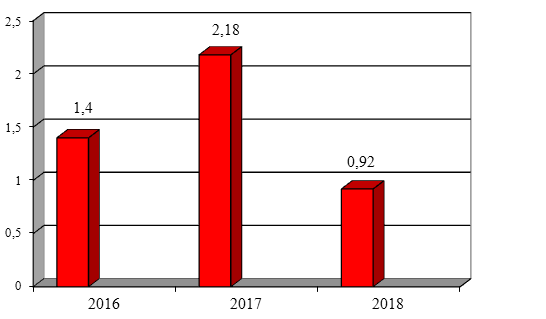 Рисунок 1 – Динамика коэффициента текущей ликвидности8. Таблицы располагаются непосредственно после текста, имеющего на них ссылку, нумеруются арабскими цифрами сквозной нумерацией в пределах всей работы.Название таблицы располагается с абзацного отступа и выравниванием по ширине страницы. Точка после названия таблицы не ставится.В таблицах допускается применять шрифт меньшего размера, чем в текстовой части работы. Пример оформления:Текст, текст, текст, текст, текст, текст, текст, текст, текст, текст, текст, текст, текст, текст, текст (таблица 1).Таблица 1 – Коэффициенты финансовой устойчивости В таблице необходимо указывать единицы измерения показателей. Единицы измерения могут указываться в заголовке таблицы через запятую, если все показатели выражены в одних единицах; в заголовках и подзаголовках граф; в отдельной графе.Таблицу с большим количеством строк допускается переносить на другую страницу. Над перенесенной частью таблицы пишут «Продолжение таблицы 1» (с абзацного отступа и выравниванием по ширине страницы). 9. Формулы и уравнения в тексте выделяют в отдельную строку. Формулы набираются в специальном приложении – редакторе формул. Пояснения значений символов и числовых коэффициентов приводят непосредственно под формулой. Формулы нумеруются сквозной нумерацией по всему тексту арабскими цифрами в круглых скобках в крайнем правом положении в строке.10. В курсовой работк обязательно должны быть ссылки на источники, которые приведены в СПИСКЕ ИСПОЛЬЗОВАННЫХ ИСТОЧНИКОВ. Ссылки приводятся в квадратных скобках [25, с. 6] (указывается номер источника в СПИСКЕ ИСПОЛЬЗОВАННЫХ ИСТОЧНИКОВ и страница в источнике). Сноски в конце страницы не допускаются.11. Приложения должны начинаться с новой страницы, располагаться и нумероваться в порядке появления ссылок на них в тексте. Перед приложениями на отдельной странице, которая является началом этого раздела, в центре пишут слово ПРИЛОЖЕНИЯ.Каждое приложение располагают с новой страницы с указанием в правом верхнем углу слова ПРИЛОЖЕНИЕ и его номера без знака №. Приложения нумеруются арабскими цифрами. Название приложения располагается ниже по центру строки с прописной буквы.Пример оформления:ПРИЛОЖЕНИЕ 1Этапы финансового анализа12. Страницы следует нумеровать арабскими цифрами, соблюдая сквозную нумерацию по всему тексту. Номер страницы проставляют, начиная со второй страницы, посередине нижнего поля листа. Титульный лист включается в общую нумерацию страниц, но номер страницы на титульном листе не проставляется.Каждую главу работы следует начинать с новой страницы.Параграфы на составные части не подразделяются.  Приложение 3Примерная форма отзыва руководителяФедеральное государственное образовательное бюджетное учреждениевысшего образования«Финансовый университет при Правительстве Российской Федерации»(Финуниверситет)Смоленский филиал ФинуниверситетаКафедра «Экономика и менеджмент»ОТЗЫВ  НА КУРСОВУЮ РАБОТУСтудента_____________________________________________группа___________________Тема _______________________________________________________________Руководитель:_______________________________________________________Федеральное государственное образовательное бюджетное учреждениевысшего образования«Финансовый университет при Правительстве Российской Федерации»(Финуниверситет)Смоленский филиал ФинуниверситетаКафедра «Экономика и менеджмент»КУРСОВАЯ РАБОТАпо дисциплине «__________________________________________»на тему «________________________________________________»                                                             Студент _____________________                                                                Направление__________________                                                                Группа______________________                                                                № зачетной книжки___________                                                                Руководитель________________Смоленск 20___Название Название столбцаНазвание столбцаНазвание столбцаНазвание столбцаНазвание НазваниеНазваниеНазваниеНазваниеНаименование критерияПоказатель критерия, позволяющий оценить в максимальный баллМаксим. баллФакт. балл1234Подготовительный этап выполнения курсовой работы Подготовительный этап выполнения курсовой работы Выбор темы, составление библиографии и плана в установленные срокиКурсовая работа должная состоять из введения, основной части (двух или трех глав), заключения, списка использованных источников5Общая характеристика курсовой работы Общая характеристика курсовой работы Полнота раскрытия темыТема курсовой работы должна быть полностью раскрыта: подробно рассмотрены все аспекты данной темы11Логичность составления плана, изложения основных вопросовВсе вопросы должны быть рассмотрены логично, в соответствии с определенной последовательностью и взаимосвязью3Наличие элементов анализаНаличие элементов анализаНаличие дискуссионных вопросовВ курсовой работе должно быть отражено знание автором различных точек зрения по рассматриваемой теме15Наличие аргументированной точки зрения автораВ курсовой работе должно присутствовать собственное мнение автора, оно аргументированной8Знание и отражение в работе изменений законодательства Курсовая работа должна быть подготовленная с учетом последних изменений законодательства по рассматриваемой теме12Оформление курсовой работы и соблюдение сроковОформление курсовой работы и соблюдение сроковАккуратность оформленияКурсовая работа должна быть аккуратно оформлена (с соблюдением предъявляемых требований)6Правильность оформления курсовой работы В курсовой работе должны быть правильно оформлены цитаты, список используемой литературы и т.д.8Сроки представленияКурсовая работа должна быть представлена в установленные сроки 2Наличие ошибок принципиального характераНаличие ошибок принципиального характераПри наличии грубых ошибок, таких, как:- неверное указание источников,- указание недействующих на момент написания или защиты курсовой работы законодательных актов,- получение количества оригинальных блоков при проверке через систему «Антиплагиат» ниже установленного уровня,- неправомерных цитирований более, чем 15% и т.д.Количество набранных предварительно баллов снижается максимально на 25 балловПри наличии грубых ошибок, таких, как:- неверное указание источников,- указание недействующих на момент написания или защиты курсовой работы законодательных актов,- получение количества оригинальных блоков при проверке через систему «Антиплагиат» ниже установленного уровня,- неправомерных цитирований более, чем 15% и т.д.Количество набранных предварительно баллов снижается максимально на 25 баллов- 25Замечания по курсовой работе и предварительная оценка работыЗамечания по курсовой работе и предварительная оценка работыотличноЗамечания по тексту работыСм. замечания на стр.         См. замечания на стр.         См. замечания на стр.         См. замечания на стр.         Предварительная оценка по итогу суммирования баллов пунктов 1-5Предварительная оценка по итогу суммирования баллов пунктов 1-570БАЛЛЫ, ПОЛУЧЕННЫЕ НА ЗАЩИТЕ КУРСОВОЙ РАБОТЫБАЛЛЫ, ПОЛУЧЕННЫЕ НА ЗАЩИТЕ КУРСОВОЙ РАБОТЫ30ИТОГО86 – 100 баллов – «отлично»70 – 85 баллов – «хорошо»50 – 69 баллов – «удовлетворительно»Менее 50 – «неудовлетворительно»100